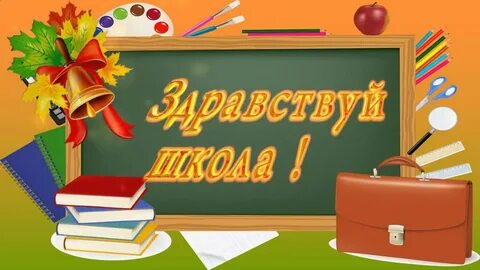 МОУ ООШ им. В.А. Секина п.ШароваБелинского района Пензенской области начинает прием документов в первый класс детей, проживающих на закрепленной территории, на 2024-2025 учебный год.Запись детей, не проживающих на закрепленной территории, осуществляется с 6 июля по 5 сентября 2024 года при наличии мест, согласно плану комплектования школы.Обучение в начальной школе начинается с момента достижения ребѐнком 6 лет 6 месяцев при отсутствии противопоказаний по состоянию здоровья, но не позже 8 лет. Для обучения в более раннем или более позднем возрасте требуется письменное заявление родителей (законных представителей) и разрешение учредителя школы – отдела образования администрации Белинского района. Дети с ОВЗ принимаются на обучение по адаптированным образовательным программам только с согласия родителей (законных представителей) и на основании рекомендаций ПМПК.График приема документов: понедельник-пятница 8.00-16.00 Адрес: п. Шарова, ул. Новая, д №7Телефон: +7 (84153)37-3-11, электронная почта: bel_sharovo@edu-penza.ruПодача документов о приеме в школу возможна:лично, согласно графику приема документов;по почте заказным письмом с уведомлением о вручении;по электронной почте образовательной организациичерез Единый портал государственных и муниципальных услуг: http://www.gosuslugi.ruДля поступления в образовательную организацию родители (законные представители) ребенка заполняют:заявление о приеме в ОУ;лист согласия на обработку персональных данных;предъявляют:оригинал паспорта одного из родителей (законного представителя); оригинал свидетельства о рождении ребенкаоригинал свидетельства о регистрации ребенка по месту жительства или оригинал свидетельства о регистрации ребенка по месту пребывания на закрепленной территории.Кроме этого, для заполнения федеральных и внутришкольных электронных баз данных администрация школы просит предоставить оригинал СНИЛС родителя (законного представителя) и ребенка.Администрация школы.